Беседа: «Правила безопасности детей на железной дороге» .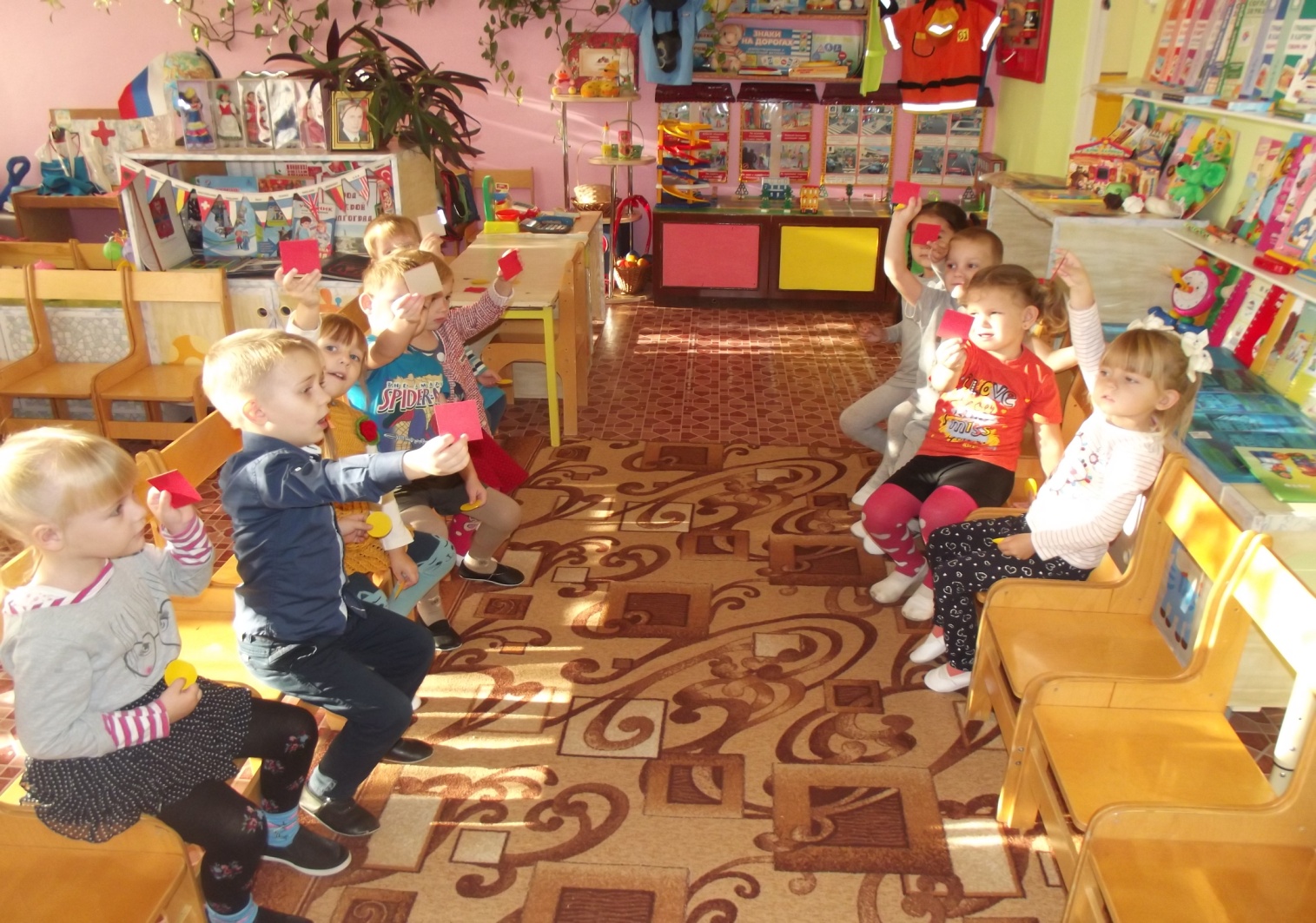 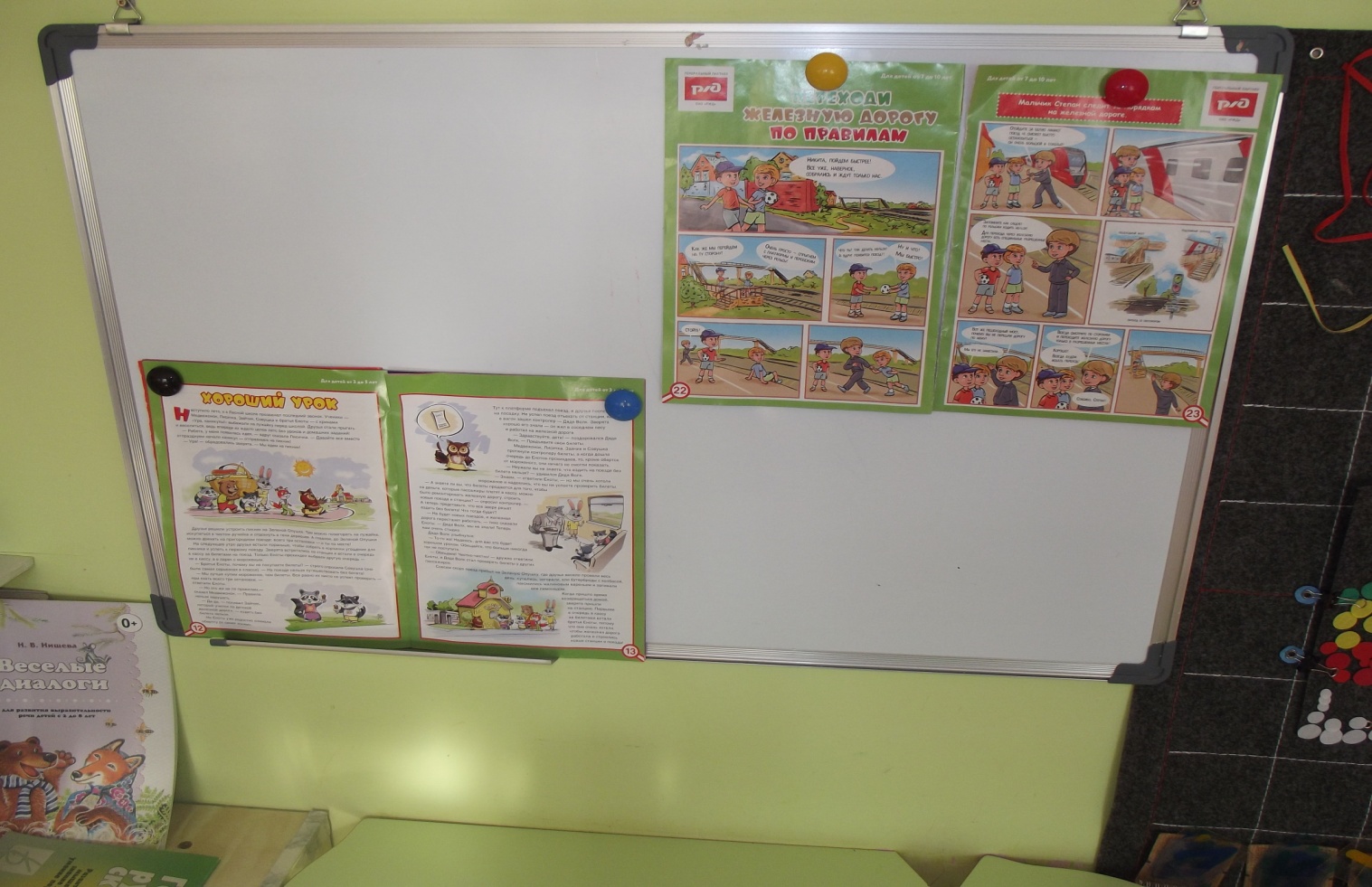 Для закрепления правил поведения на железной дороге проводится дидактическая игра «Опасно-безопасно».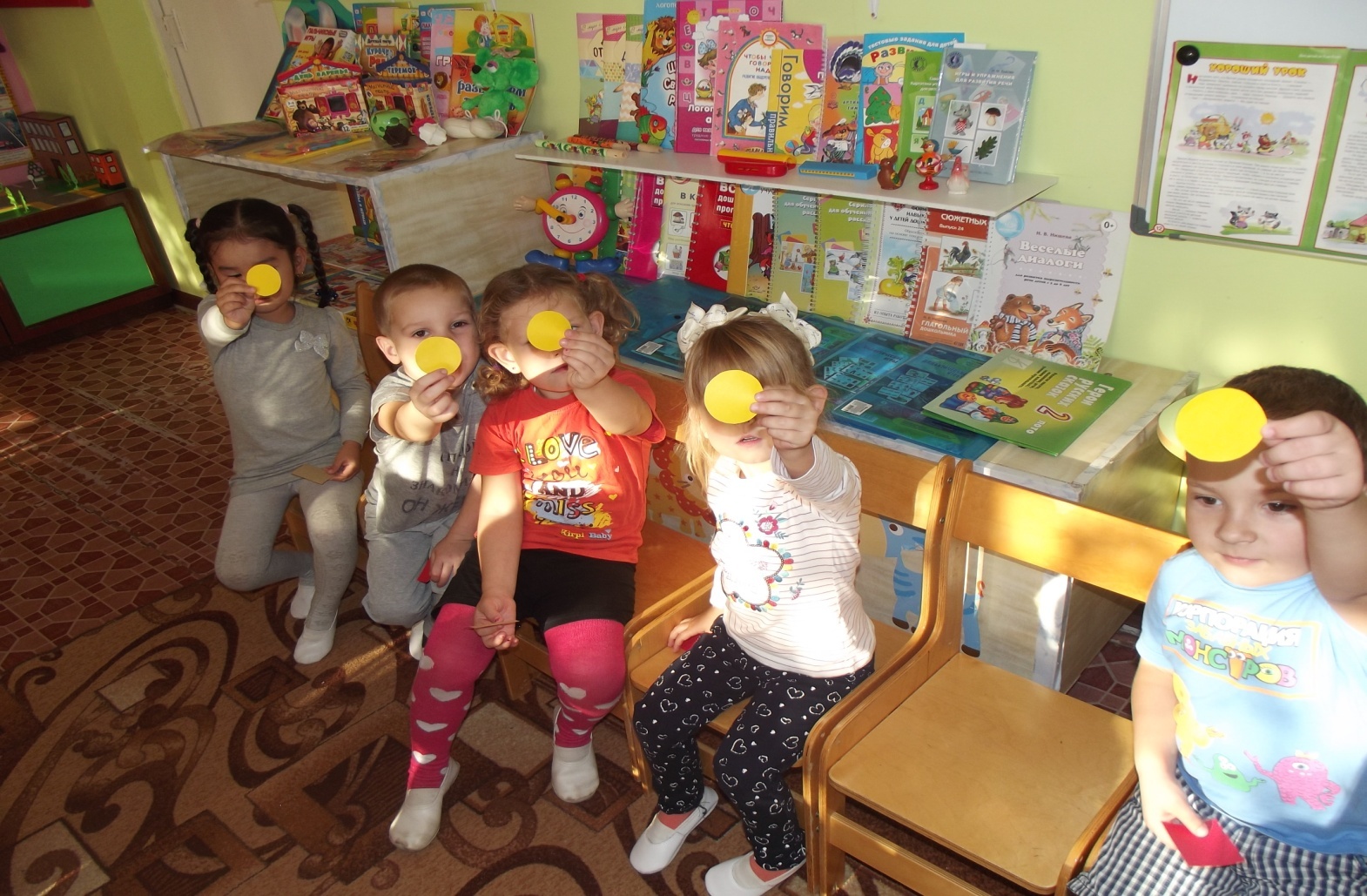 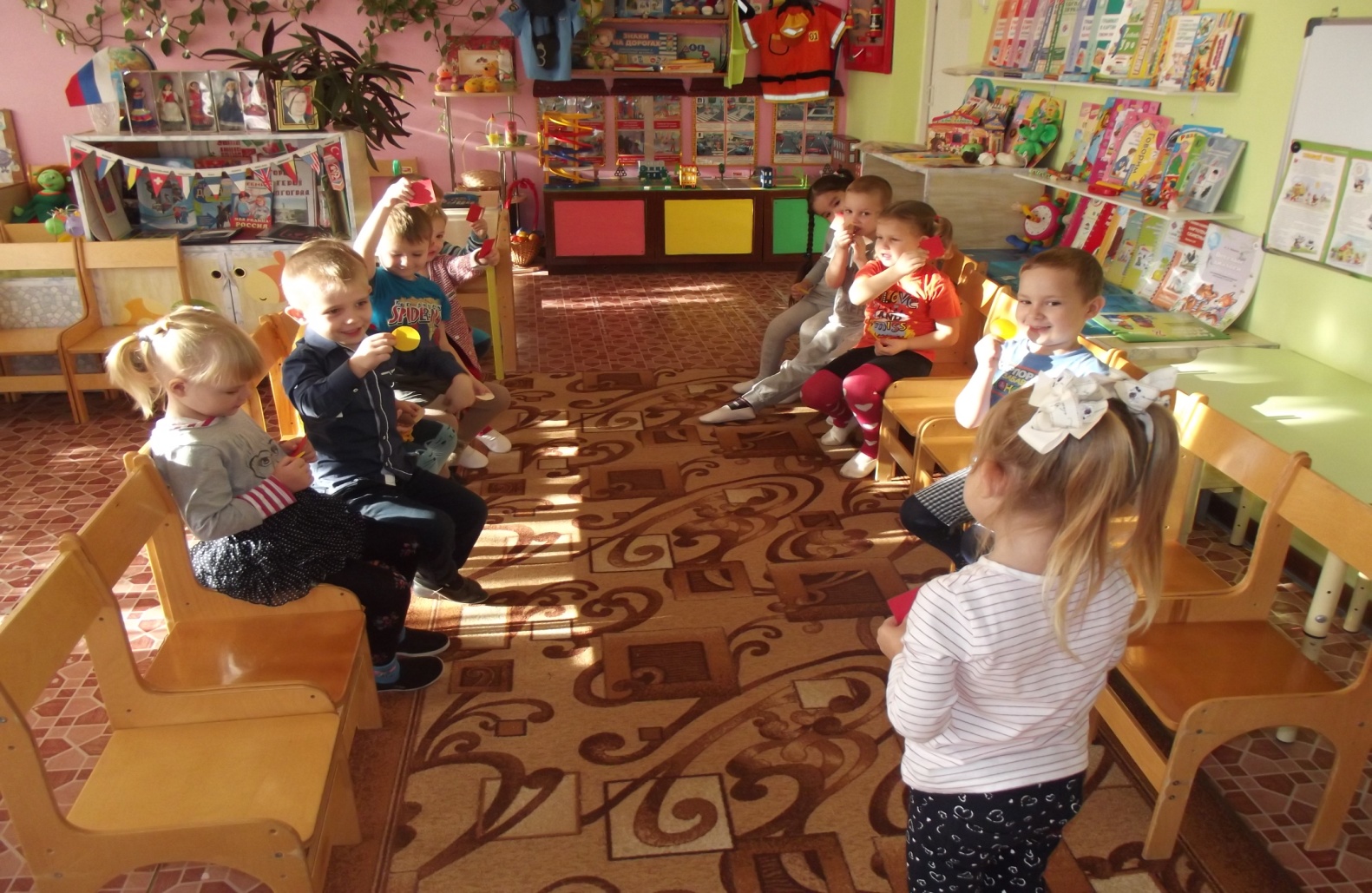 	Занятие на тему «Безопасность на железной дороге»Просмотр презентации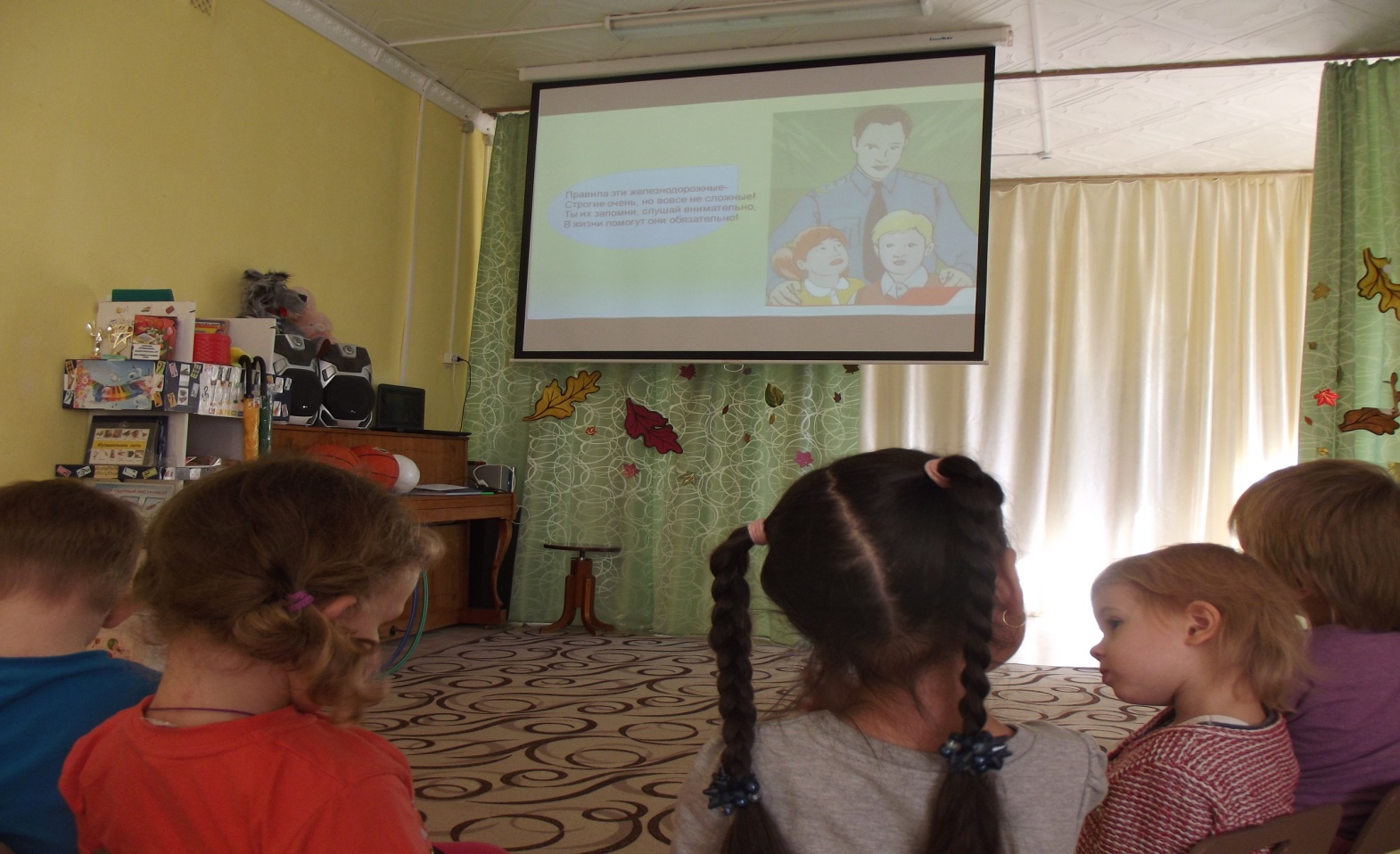 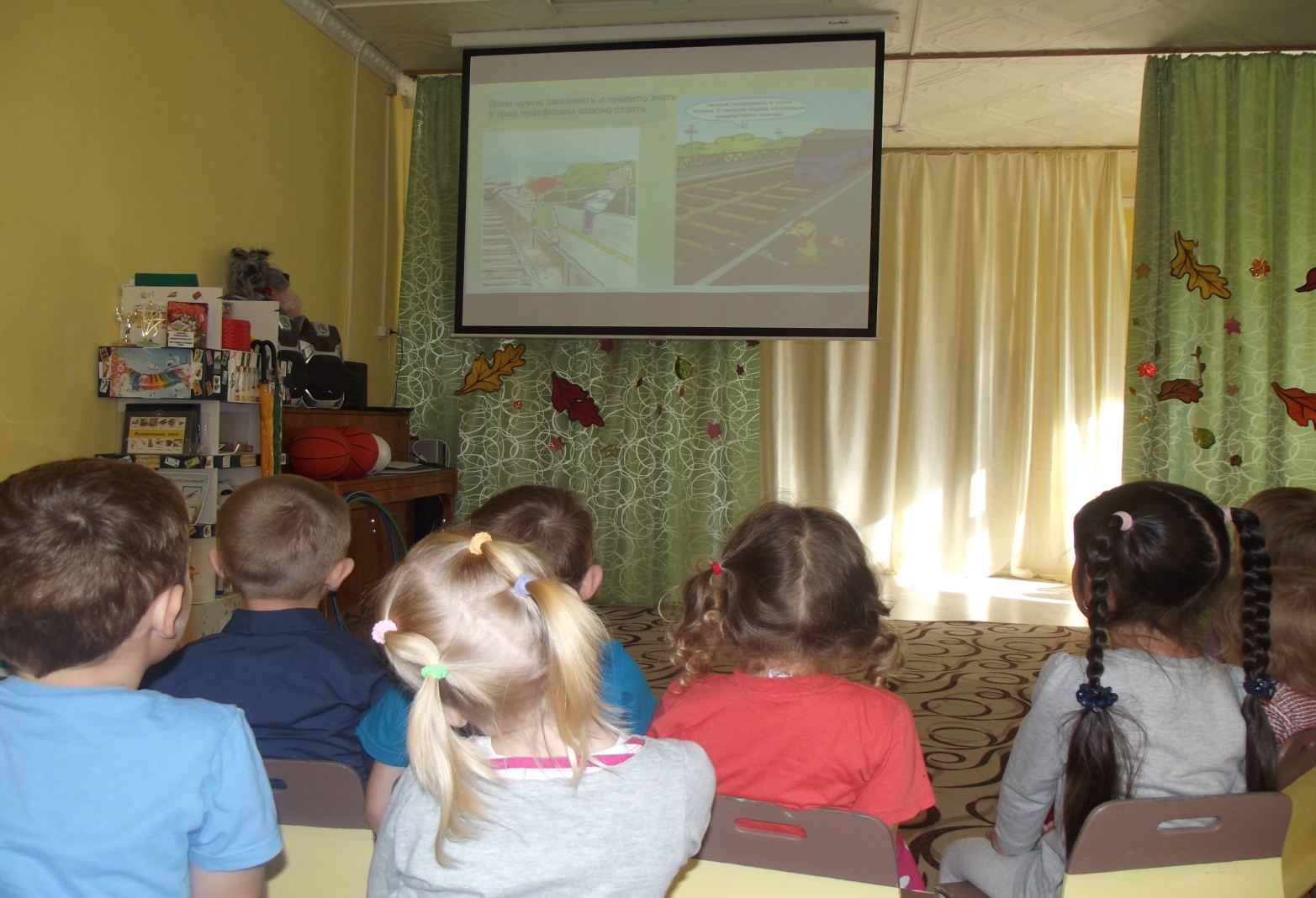 